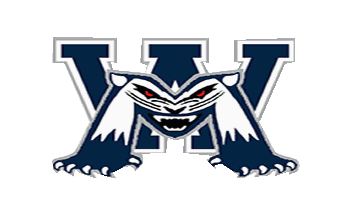 West Millbrook Middle School PTA MembershipJoin the WMMS Parent Teacher Association! PTA partners with parents, teachers, administrators, and the neighboring community to provide advocacy, volunteer support, financial resources, and programs to ensure every student has an opportunity to learn in a safe and supportive environment.Joining PTA is an easy way to show support for every child in our school community. Membership is valid for the current school year. Your membership allows you to vote at General PTA meetings on important issues affecting your student and school. Please consider an additional donation to further support our PTA programs. Make checks payable to WMMS PTA. COMPLETE THE FOLLOWING MEMBER INFORMATION (please print)Member Name: ____________________________________________ Parent ($10): ___ Faculty ($5): ___Member Email (required): ______________________________________ Member Name: ____________________________________________ Parent ($10): ___ Faculty ($5): ___ Member Email (required): ______________________________________					   				 	TOTAL: $_____________ (dues) Student’s name, grade: ________________________________________Additional donation: ____$25 ____$50 ____$100 ____$150 ____$200 ____$300 ____Other          TOTAL AMOUNT:  $___________ (dues + donation)Loyalty ProgramsWMMS PTA participates in loyalty programs at Harris Teeter, Kroger, Lowes Foods, and Amazon Smile. You can link to more than one school. Write each card number below & include all digits.Parent Last Name: _____________________________________________________________Harris Teeter: __________________________ OR phone # ____________________________Lowes Foods: __________________________      WMMS PTA is on smile.amazon.comKroger requires customers to link their own cards in-store or on the Kroger web site.Mail this form and payment to: WMMS PTA Membership, 8115 Strickland Rd, Raleigh, NC 27615This form & payment can also be dropped off at the school’s main officewestmillbrookpta@gmail.com    Facebook & Twitter: @wmmspta 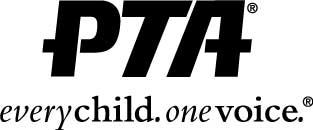 